April 30, 2021Docket No. R-2020-3019612Utility Code: 230380Thomas T. Niesen, Esq.THOMAS, NIESEN & THOMAS, LLC212 Locust Street, Suite 302Harrisburg, PA  17101Re: 	Pa. P.U.C., et al v. Reynolds Disposal Company Dear Mr. Niesen:	By Order entered April 15, 2021, the Commission authorized Reynolds Disposal Company (the Company) to file a tariff supplement in substantially the same form as found in Appendix A to the Joint Settlement Petition for Settlement of Rate Investigation filed in the above docketed rate investigation, designed to produce a net annual revenue increase of $135,000 on a total Company basis that will be implemented in three Phases.  On April 28, 2021, the Company filed Supplement No. 8 to Tariff Sewage - Pa. P.U.C. No. 4 to become effective May 1, 2021.  	Commission Staff has reviewed the tariff revisions and found that suspension or further investigation does not appear warranted at this time.  Therefore, in accordance with 52 Pa. Code Chapter 53, Supplement No. 8 to Tariff Sewage - Pa. P.U.C. No. 4 is effective by operation of law as of the effective date contained on each page of the supplement.  However, this is without prejudice to any formal complaints timely filed against said tariff revisions.	If you have any questions in this matter, please contact Marie Intrieri of the Bureau of Technical Utility Services at maintrieri@pa.gov.  						Sincerely,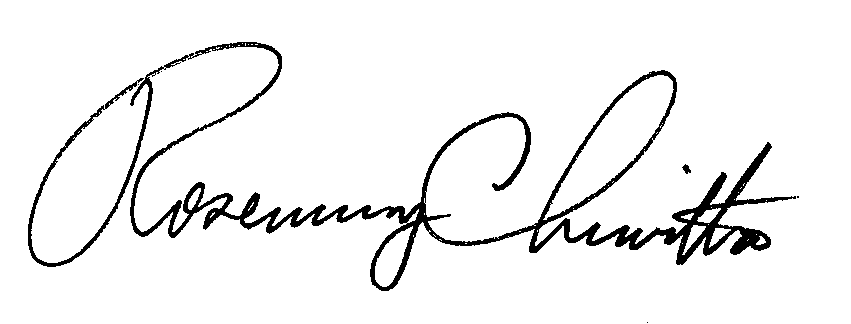 	Rosemary Chiavetta	Secretary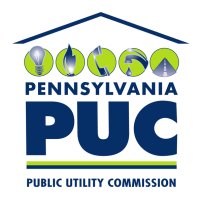 COMMONWEALTH OF PENNSYLVANIAPENNSYLVANIA PUBLIC UTILITY COMMISSION400 NORTH STREET, HARRISBURG, PA  17120IN REPLY PLEASE REFER TO OUR FILE